Food Vendor Contract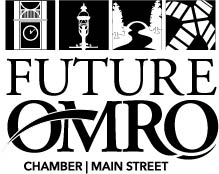 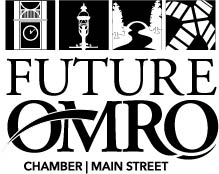 Future Omro Chamber | Main Street Program130 130 W. Larrabee Street, Omro, WI  54963, (920) 685-6960 x29
www.futureomro.org, shawkins@omro-wi.com Name of Event:  Memorial Day Car Show 2020Date of Agreement: Saturday August, 29th (limited space available)Fee Amount: $100 or $110 if electricity is neededFuture Omro  is bound in a contract with:NAME OF VENDOR_______________________________________________________________________ALLOW THEM TO SOLICIT__________________________________________________________________As part of this contract, the food vendor must furnish to Future Omro a list of all items to be sold at least one month in advance.The food vendor understands that all set up and take down shall be their responsibility and that any items (tables, chairs, electricity, generators, etc.) shall also be their responsibility.The food vendor will be restricted to marked spots (measuring 12’ X 24’) for such sales and set times of 
9 am – 3pm.As part of this agreement, Future Omro shall be paid a flat fee of $100 to be submitted with this contract. If electric is needed an additional $10 fee will be charged.  This is a limited source, and will be issued on a first come first serve basis in order of contracts received by Future Omro. Form S-240, seller’s licenses or valid social security numbers are required, unless exempt documentation is provided. The vendor agrees to dismiss Future Omro of all liability or losses incurred while at this event and provide the Future Omro with a copy of current insurance coverage.If, for whatever reason, the vendor does not show up to sell at the event any deposits made with this contract will not be returned.Event will be held rain or shine.The vendor is responsible of all health and food permits from the county and state.____ YES I will need electricity (extra $10)____ NO I do not need electricity___ I agree to the terms and regulations on page 2 of this contract. Signature ___________________________________________________ Date_________________________Address __________________________________________________________________________________ City______________________________________ State _______________ ZIP code____________________Phone Number _________________________________ Email Address _______________________________ Future Omro Vendor Memorial WeekendRules and Regulations$100 for 12x24 booth space. Adjacent spaces available for $110 each. No refunds after Aug 11. Make checks payable to Future Omro and mail registration form, payment and S-240 vendor sheets to Future Omro, 130 W. Larrabee St., Omro WI 54963.The event is Saturday August 29th from 8 am to 2pm. Set-up is between 7 am and 8 am. You MUST be checked in by 8 am or your space may be given to another vendor. We ask that all vendors be ready for business by the 8 am start time.  We also ask that vendors stay for the entire duration of the day.The event is located at Scott Park. It is right off of HWY 21 between Quincy Ave. and Jackson Ave. During set-up you may park your vehicle in the park to unload your merchandise/display materials.  After you have done this, we require that you move your vehicle to a more permanent parking location on either Jackson Ave or Huron St. Respect others and please remove your vehicle immediately after unloading and before set-up. A Future Omro representative will be on hand during the set-up, starting at 7 am, to assist with placement, answer any questions you may have and collect money for additional booth spaces.Form S-240, seller’s licenses or valid social security numbers are required, unless exempt documentation is provided.All vendors will be held liable for damage caused to/by their product, equipment, etc.  We recommend that each vendor carry personal liability and product liability insurance. If you do not carry separate liability insurance for your crafts/business check into your homeowner’s policy for coverage.  Future Omro is not responsible at any time for the vendor, vendor’s goods or personal effects.Spaces are set on a first come/first serve basis and we do our best to accommodate special requests. This event will go on, rain or shine, so please come prepared.  No refunds will be given out in the event of rain or no-shows. Reserved spaces are guaranteed until 8 am, after which time unclaimed spaces may be sold.Tables, chairs and overhead covers for booth spaces are not furnished so please bring your own or make other arrangements. Again, this is a grassy area and has uncovered areas with limited shade, so be prepared.No power is provided, unless stated in your contract.If you stated on your contract and made your payment accordingly, that you are in need of electricity, please bring your own extension cords (the longer the better) and equipment.  An outlet will be provided.If your business is a Future Omro member, please contact the Future Omro office for information on the discounted member benefit.You may contact Future Omro Chamber-Main Street with any questions or concerns at (920) 685-6960 x29 or email us at shawkins@omro-wi.com. *These rules and regulations are subject to change. *